MEETING DOCUMENT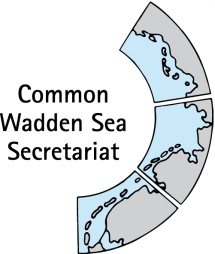 Task Group Management (TG-M 22-3) 21 June 2022Online Agenda Item:	6.2 Framework Sustainable Fisheries – assessment of statusSubject:	Topical meeting Sustainable FisheriesDocument No.:	TG-M 22-3/6.2Date:	13 June 2022Submitted by:		CWSSSee document on Assessment of the Framework Sustainable Fisheries (TG-M22-/6.1).This document contains a proposal for a topical meeting sustainable fisheries.Proposal:	The group is invited to note the information and agree on topical meeting fisheriesWorkshop with fisheries experts: Assessment of Framework sustainable fisheries principles- completion of status and collection of advice for management Proposed outcome: Full status assessment of the Framework Sustainable Fisheries principles, based on the input of TG-M members. If necessary identification of gaps.Draft recommendations/management advice based on the status assessment and draft conclusions of full assessment.Proposal on next steps.Draft Agenda: Opening of the Meeting and adoption of the AgendaThe meeting will be opened by the chairperson at TIME on DATE 2022. Participants will be invited to adopt the draft agenda of the meeting.Status Framework Sustainable FisheriesTG-M2022-Fisheries-2-Framework-Sustainable-Fisheries-status-recommendations.docx Discuss status assessment, secure balanced input by countries and common understanding of entries to tables and text. Identify gaps. Proposal: Agree on structure procedure to fill possible gapsRecommendations/advice for managementBased on the status assessment, draft first recommendations/advice for management and conclusions eight years after Tonder.Proposal: Agree on wording (recommendations/advice for management,..), agree on first input and agree on procedure to finalise documentAny other businessDiscuss any other business Closing of meetingThe meeting will be closed by the chairperson at TIME on DATE 2022. 